                                                             Україна	                                 КОРОСТИШІВСЬКА МІСЬКА РАДА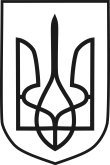 КОРОСТИШІВСЬКОГО РАЙОНУ ЖИТОМИРСЬКОЇ ОБЛАСТІ	   м. Коростишів	  РІШЕННЯ Коростишівської міської радисорок восьма сесія сьомого скликання 20.02.2018		               	                                                                                    №_344_Про передачу земельних ділянокдержавної власності у комунальну власністьВідповідно до статей 151, 117, 122 Земельного кодексу України, розпорядження Кабінету Міністрів України від 31.01.2018 № 60-р “Питання передачі земельних ділянок сільськогосподарського призначення державної власності у комунальну власність об’єднаних територіальних громад”, керуючись статтями 26, 59 Закону України “Про місцеве самоврядування в Україні” та враховуючи рекомендації постійної комісії з питань земельних відносин, екології та використання природних ресурсів, міська радаВИРІШИЛА:  1. Уповноважити міського голову Кохана І.М. від імені Коростишівської міської ради звернутися до Головного управління Держгеокадастру у Житомирській області з клопотанням про передачу у комунальну власність земельних ділянок  сільськогосподарського призначення державної власності орієнтовною площею 4638,5322 га, (відомості про кадастрові номери відсутні), які розташовані поза межами населених пунктів Коростишівської об'єднаної територіальної громади: м.Коростишева, с.Теснівка, с.Бобрик, с.Більківці, с.Козак, с.Віленька, с.Онишпіль, с.Вільнянка, с.Борок, с.Радівка, с.Здвижка, с.Семенівка, с.Квітневе, с.Антонівка, с.Браженець, с.Красилівка, с.Царівка, с.Кропивня, с.Видумка, с.Голубівка, с.Єлизаветівка, с.Щигліївка, с.Вишневе, с.Продубіївка, с.Грубське, с.Струцівка.	2. Контроль за виконанням рішення  покласти  на постійну комісію з питань земельних відносин, екології та використання природних ресурсів та на  заступника міського голови з питань діяльності виконавчих органів ради, відповідно до розподілу обов'язків.Міський голова									     І.М.Кохан